Управление  Пенсионного фонда РФ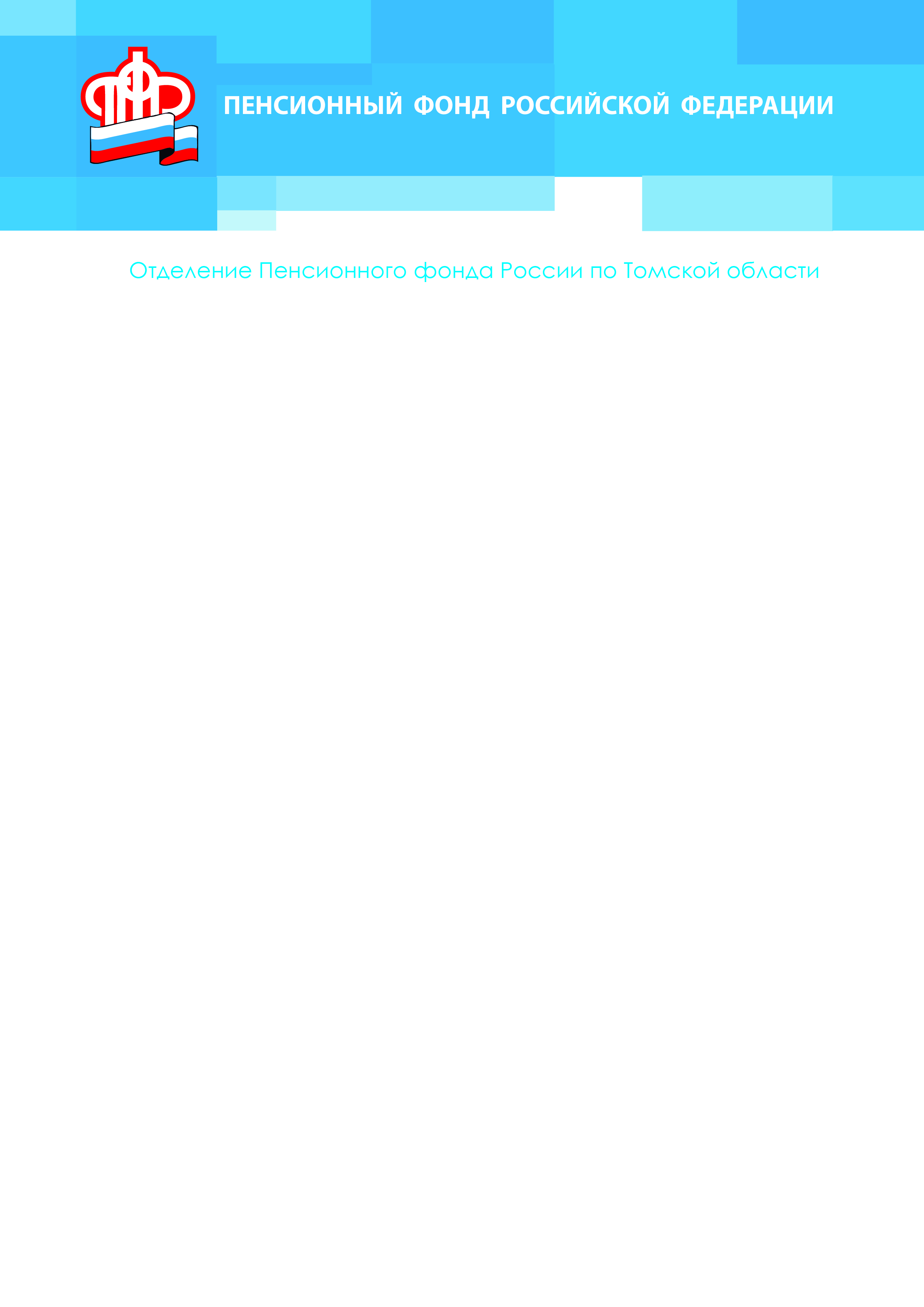 в Асиновском районе Томской области (межрайонное)Право выхода на пенсию матерей, родивших трех и более детей29.01.2021 	Пенсионный возраст многодетных матерей, воспитавших детей до достижения ими возраста 8 лет, может быть снижен на 3-10 лет в зависимости от количества детей. Право на досрочное назначение пенсии для многодетных матерей закреплено статьей 32 Федерального закона № 400-ФЗ.	В Томской области территориальными органами Пенсионного фонда РФ проводится работа по заблаговременной подготовке макетов выплатных дел матерей. Для предварительной оценки пенсионных прав и своевременного получения досрочной пенсии, женщинам достаточно заранее обратиться в ПФР с документами личного хранения.Женщины, родившие 1, 2 детей, выходят на пенсию в 60 лет, с учетом переходных положений.  Для данной категории женщин снижение общеустановленного возраста пенсионным законодательством не предусмотрено.Женщины, родившие 3 детей, приобретают право на пенсию в 57 лет. Общеустановленный возраст снижается на 3 года.          Женщины, родившие 4 детей, приобретают право на пенсию в 56 лет. Общеустановленный возраст снижается  на 4  года.Женщины, родившие 5 и более детей, выходят на пенсию в 50 лет. Общеустановленный возраст снижается  на 10 лет.	Обязательными условием для назначения досрочной пенсии перечисленных категорий женщин является отсутствие в отношении детей факта лишения родительских прав либо отмены усыновления. Также необходимо наличие на момент назначения пенсии необходимого количества страхового стажа и величины индивидуального пенсионного коэффициента, предусмотренного пенсионным законодательством.	Справки по телефону: 38(241)2-47-85.___________________________________________________________________________УПФР в Асиновском районе  Томской области (межрайонное)Тел.: (38241) 2-12-19; E-mail: admin009@080.pfr.ru